PRELIMINARY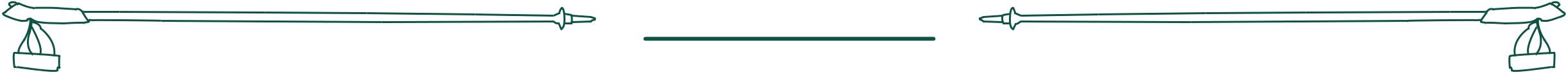 PROGRAM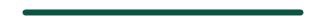 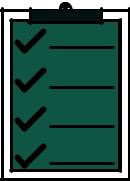 ACTIVITIES PRE-CONVENTIONINWA AGM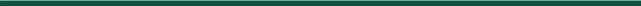 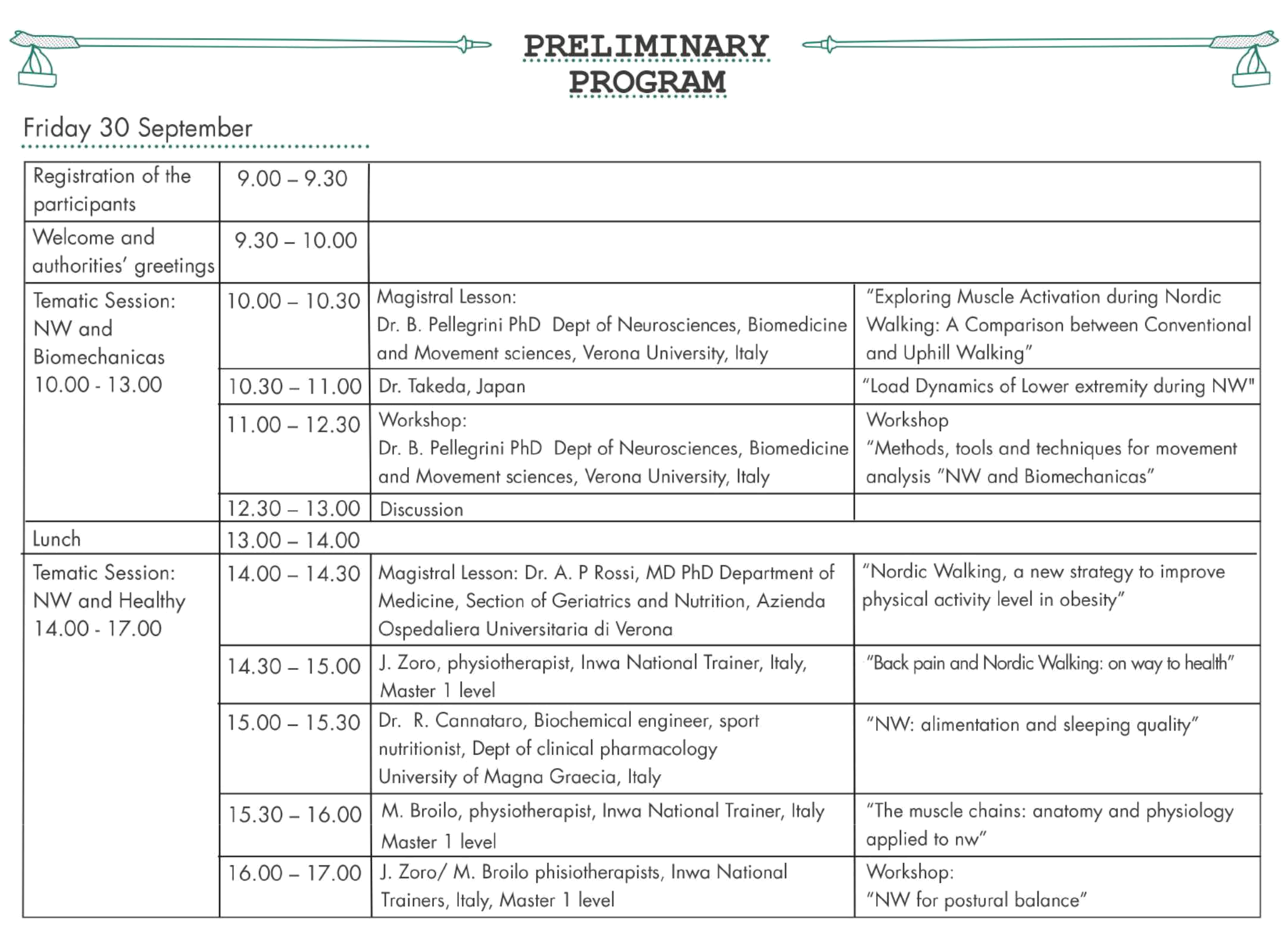 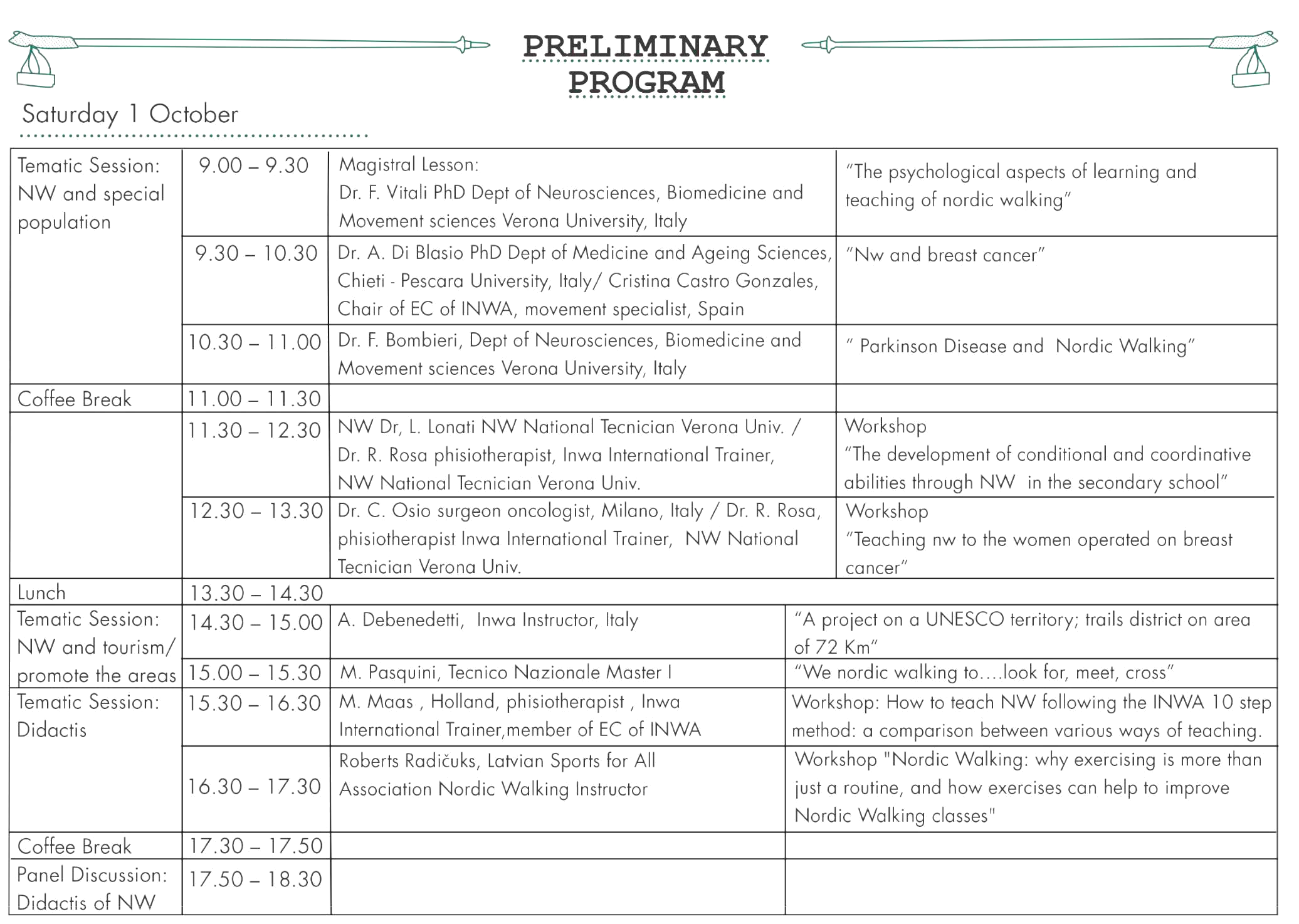 RELATED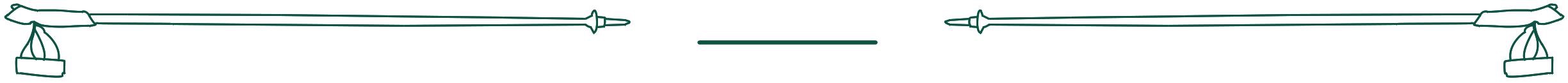 EVENTS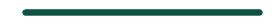 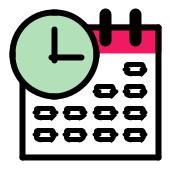 THURSDAY 29 SEPTEMBERFRIDAY 30 SEPTEMBER19.00	Verona’s Guided tourSATURDAY 1 OCTOBER20.30	Social dinnerSUNDAY 2 OCTOBERFor information: inwaverona2016@gmail.comTHURSDAY29 September9.00Registration10.00Start of INWA AGM13.00– 14.00Lunch14.00Continuation of work16.30– 17.00Coffee break17.00– 18.00Conclusion of AGM19.00Verona’s guided tour20.30Spritz aperitivo in the heart of city19.00Verona’s Guided tour20.30Spritz Aperitivo in the hearth of city10.00NW Regulariti’s Competition10.00Didatic NW Trekking13.00Awards cerimony, closing of work, greetings and light lunch